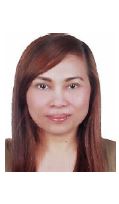 ELEANOR JANE V. BALDEMARAddress: Deira, Dubai UAEJOB OBJECTIVE:To work towards achieving the greater success in my career through hard work, consistency and the ability to work with others to achieve organizational goals, aims and objectives.SUMMARY OF QUALIFICATIONS:Nine (9) years of experience in Customer Service.Strong communication skills, creative, analytical, accurate and detail-oriented.A dedicated team player, committed to provide high-quality support and excellent problem-solving skills to all organizational levels.A self-motivated and organized professional skilled in orchestrating tasks and details to achieve project goals.Excellent customer service skills.Ability to multi-task, prioritize, and manage time effectivelyPROFESSIONAL EXPERIENCE:July 2016 – November 2016		TELESALES EXECUTIVE 					Dubai, UAEIdentify opportunities, produce leads and book appointments for the sales force with the emphasis on high quality leadsLead generation and Lead ResearchDevelop creative pitches and propositions aimed at specific industry sectorsProactively follow up leads generated from canvassing by the account managersUse of initiative to identify and follow up opportunities with companies who are not already on the databaseManage the database to a high degree of accuracy to ensure targeted marketing activity can take place to generate new businessWork closely with the marketing team to achieve sales objectivesContribute to the team performance by sharing and implementing best practices and ideasMarch 2014 - March 2016		CLIENT RELATIONS CUM SPECIALIST/ADMINISTRATIVE ASSISTANT/RECEPTIONIST2GIS ADVERTISING LLCBusiness Bay, Dubai, UAEInteract with customers to provide information in response to inquiries about products and servicesHandles and resolve customer complaintsKeep records of customer interactions or transactions, recording details of inquiries, complaints or comments as well as actions takenLead generationCheck to ensure that appropriate changes were made to resolve customers’ problemsCommunicating with Supervisors, Peers or Subordinates, providing information through telephone, email or in personGreet and welcomes visitors coming to the officeMonitors and ensures that the reception area is kept tidy and projects a business-like imageCheck and sign for deliveries before informing the relevant member of the staff of their arrivalCollate and update staff list and contact details regularlyProvides office supplies (stationery & kitchen supplies) for staff and maintain adequate stocksMonitors and update attendance for all the staffCollates CV’s of potential applicants, does interview over the phone and schedules interviewsProcess invoices for the team including validating and obtaining authorization for paymentIssues certifications and forms for the staff such as (Sick leave forms, Annual leave forms) and update ERMMakes sure that the ERM is updatedAugust 2011 - February 2014		CLAIMS BENEFIT SPECIALIST EXPERT GLOBAL SOLUTIONS (EGS)					Alabang, Muntinlupa, PhilippinesHandles general inquiries by providers regarding member's healthcare eligibility, benefits, accumulations and authorizationsResponsible for providing provider's claim statusDeals with provider's inquiries regarding their network status i.e., to check if providers are participating in the member's policy or notResolves customer’s service or billing complaints by performing activities such as exchanging       merchandise, refunding money, and adjusting billsKeep records of customer interactions and transactions, recording details of inquiries, complaints, and comments, as well as actions takenReview insurance policy terms in order to determine whether a particular loss is covered by insuranceDetermine charges for services requested, collect deposits or payments, and/or arrange for billingOctober 2009 - July 2011	SENIOR CUSTOMER CARE SPECIALIST-AT&T MOBILITY USA CONVERGYS PHILIPPINES INC.					Alabang, Muntinlupa, PhilippinesHandles general inquiries i.e., billing issues for inbound and commitments for customer service related issues for outboundResponsible for setting up plans and services with up-sellingPerforms basic trouble shooting for mobile phonesDeals with customers’ complaints and commentsProcesses payments, payment arrangement and high level adjustmentsMarch 2007 - October 2009	CUSTOMER SALES REPRESENTATIVE - SPRINT TELESALES USA ETELECARE GLOBAL SOLUTIONS INC. (STREAM)				Alabang, Muntinlupa, PhilippinesServices existing accounts, obtains orders, and establishes new accountsServes customers by selling products, meeting customer needsResolves customer complaints by investigating problems, developing solutions, preparing reports, making recommendations to managementContributes to team effort by accomplishing related results as neededAttracts potential customers by answering products and service questions, suggesting information about products and servicesIdentify and assess customer’s needs to achieve satisfactionEffectively manage large volume of incoming callsFollow communication procedures, guidelines and policiesTake the extra mile to engage customers and to provide better customer experienceJuly 2006 - February 2007		PRIVATE DUTY NURSE NIGHTINGALE NURSING SERVICES INC.					Makati City, PhilippinesDelivers healthcare services to a patient or twoProvides primary and focused nursing care and implements care plans that are specialized to individual medical needsRECOGNITIONS/ACCOMPLISHMENTS:Top Agent (AT&T Mobility) – April 2013 up to June 2013PERSONAL DATA:	Birthday		:	May 16, 1984Sex			:	Female	Height			:	5’1”	Civil Status		:	Single	Citizenship		:	FilipinoEDUCATIONAL ATTAINMENT:2000 - 2006			BACHELOR OF SCIENCE IN NURSING                                           		Olivarez College					Paranaque City, Philippines	1995 – 2000			UNIVERSITY OF PERPETUAL HELP RIZAL					Bacoor City, Cavite, Philippines	1989 – 1995			UNIVERSITY OF PERPETUAL HELP RIZAL					Las Pinas City, PhilippinesCHARACTER REFERENCES:Available upon request.ELEANOR JANE V. BALDEMAR – CV No 2030028To interview this candidate, please send your company name, vacancy and salary offered details along with this or other CV Reference Numbers that you may have short listed from http://www.gulfjobseeker.com/employer/cvdatabasepaid.php addressing to HR Consultant on cvcontacts@gulfjobseekers.comWe will contact the candidates to ensure their availability for your vacancy and send you our service HR Consulting Fees quotation for your approval. Whatsapp +971504753686______________________________________